Client—injecting drug use status, code NExported from METEOR(AIHW's Metadata Online Registry)© Australian Institute of Health and Welfare 2024This product, excluding the AIHW logo, Commonwealth Coat of Arms and any material owned by a third party or protected by a trademark, has been released under a Creative Commons BY 4.0 (CC BY 4.0) licence. Excluded material owned by third parties may include, for example, design and layout, images obtained under licence from third parties and signatures. We have made all reasonable efforts to identify and label material owned by third parties.You may distribute, remix and build on this website’s material but must attribute the AIHW as the copyright holder, in line with our attribution policy. The full terms and conditions of this licence are available at https://creativecommons.org/licenses/by/4.0/.Enquiries relating to copyright should be addressed to info@aihw.gov.au.Enquiries or comments on the METEOR metadata or download should be directed to the METEOR team at meteor@aihw.gov.au.Client—injecting drug use status, code NIdentifying and definitional attributesIdentifying and definitional attributesMetadata item type:Data ElementShort name:Injecting drug use statusMETEOR identifier:707379Registration status:Health, Standard 12/12/2018Definition:The client's use of injection as a method of administering drugs, as represented by a code.Data element concept attributesData element concept attributesIdentifying and definitional attributesIdentifying and definitional attributesData element concept:Client—injecting drug use statusMETEOR identifier:707377Registration status:Health, Standard 12/12/2018Definition:The client's use of injection as a method of administering drugs. Includes intravenous, intramuscular and subcutaneous forms of injection.Context:Alcohol and other drug treatment servicesObject class:ClientProperty:Injecting drug use statusValue domain attributes Value domain attributes Identifying and definitional attributesIdentifying and definitional attributesValue domain:Injecting drug use status code NMETEOR identifier:270701Registration status:Community Services (retired), Standard 06/02/2012Health, Standard 01/03/2005Definition:A code set representing injecting drug use status.Representational attributesRepresentational attributesRepresentational attributesRepresentation class:CodeCodeData type:NumberNumberFormat:NNMaximum character length:11ValueMeaningPermissible values:1Last injected three months ago or less2Last injected more than three months ago but less than or equal to twelve months ago3Last injected more than twelve months ago4Never injectedSupplementary values:9
 Not stated/inadequately described
 Data element attributes Data element attributes Collection and usage attributesCollection and usage attributesCollection methods:To be collected on commencement of treatment with a service.For clients whose treatment episode is related to the alcohol and other drug use of another person, this metadata item should not be collected.Comments:This metadata item has been developed for use in clinical settings. A code that refers to a three-month period to define 'current' injecting drug use is required as a clinically relevant period of time.The metadata item may also be used in population surveys that require a longer timeframe, for example to generate 12-month prevalence rates, by aggregating Codes 1 and 2. However, caution must be exercised when comparing clinical samples with population samples.This metadata item is important for identifying patterns of drug use and harms associated with injecting drug use.Source and reference attributesSource and reference attributesSubmitting organisation:Intergovernmental Committee on Drugs National Minimum Data Set Working GroupRelational attributesRelational attributesRelated metadata references:Supersedes Client—injecting drug use status, code N       Community Services (retired), Standard 06/02/2012       Health, Superseded 12/12/2018
Is re-engineered from  Injecting drug use status, version 2, DE, NHDD, NHIMG, Superseded 01/03/2005.pdf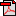  (15.8 KB)       No registration statusImplementation in Data Set Specifications:Alcohol and other drug treatment services NMDS 2019–20       Health, Superseded 20/02/2020Implementation start date: 01/07/2019
Implementation end date: 30/06/2020
Conditional obligation: This metadata item should only be collected for clients whose treatment episode is related to their own alcohol and other drug use.

Alcohol and other drug treatment services NMDS 2020–21       Health, Superseded 05/02/2021Implementation start date: 01/07/2020
Implementation end date: 30/06/2021
Conditional obligation: This metadata item should only be collected for clients whose treatment episode is related to their own alcohol and other drug use.

Alcohol and other drug treatment services NMDS 2021–22       Health, Superseded 17/12/2021Implementation start date: 01/07/2021
Implementation end date: 30/06/2022
Conditional obligation: This metadata item should only be collected for clients whose treatment episode is related to their own alcohol and other drug use.

Alcohol and other drug treatment services NMDS 2022–23       Health, Superseded 09/12/2022Implementation start date: 01/07/2022
Implementation end date: 30/06/2023
Conditional obligation: This metadata item should only be collected for clients whose treatment episode is related to their own alcohol and other drug use.

Alcohol and other drug treatment services NMDS 2023-24       Health, Superseded 06/12/2023Implementation start date: 01/07/2023
Implementation end date: 30/06/2024
Conditional obligation: This metadata item should only be collected for clients whose treatment episode is related to their own alcohol and other drug use.

Alcohol and other drug treatment services NMDS 2024-25       Health, Standard 06/12/2023Implementation start date: 01/07/2024
Implementation end date: 30/06/2025
Conditional obligation: This metadata item should only be collected for clients whose treatment episode is related to their own alcohol and other drug use.